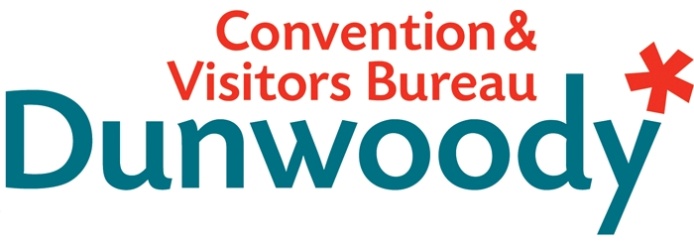 First Quarter Board Meeting February 5, 2014Agenda 
Meeting Agenda:Meeting Called to OrderMinutes			October 30, 2013Committee ReportsExecutive				Bob Cottle Personnel				Mallard HollidayFinance				Bill Grant Director’s Report				Katie BishopOld BusinessNew BusinessBoard Nominations2013 Executive Committee2014 Board Planning Meeting2013 Marketing and Sales Report	Andy Williams and Kim TrawickAdjourn 